Feestdag ATV 60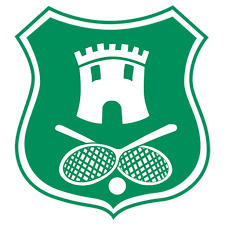 Aanmeldingsfomulier:Ik geef mij op voor:0	deelname tennisactiviteit0	aanmelding voor de receptie0	aanmelding om te blijven eten (tegen betaling)atv.alblasserdam60jaar@gmail.comDe feestcommissieNaam:Adres:Woonplaats:Telefoonnummer:e-mailadres: